Казанская средняя общеобразовательная школа филиал Муниципального автономного общеобразовательного учреждения Зареченская средняя общеобразовательная школа626276, Тюменская область, Вагайский район, село Казанское, ул. Школьная д.3.Отчето результатах самообследования за _2023 год 1. Общие вопросы:1.1. Общая характеристика образовательной организации Казанская средняя общеобразовательная школа  (далее – Школа) расположена в селе Казанское Вагайского района Тюменской области – административном центре Казанского сельского поселения..  В школе обучаются  также дети из близлежащих населенных пунктов:  Села Митькинское, деревни Сулейменская, деревни Лямчай.Все обучающиеся проживают в личных домах. Количество обучающиеся из близлежащих населенных пунктов составляют 50% от общего число обучающихся школы.Основным видом деятельности Школы является реализация общеобразовательных программ дошкольного образования,начального общего, основного общего и среднего общего образования. Наряду с общеобразовательными программами в Казанской СОШ реализуются адаптированные общеобразовательные программы начального общего образования Вариант 7.2., Вариант 6.2., программы основного общего образования вариант 7.1,7.2, СИПР.Также Школа реализует образовательные программы дополнительного образования детей.1.2. Организационно-правовое обеспечение _____________________________.1.3. Структура управления деятельностью образовательной организации Управление осуществляется на принципах единоначалия и самоуправления.Органы управления, действующие в Школе1.4. Право владения, материально-техническая база образовательной организации _______________________________________________________________.1.5. Анализ контингента обучающихся.На 1 января 2023 года в школе 139 обучающихся. За отчетный период с 1.01.23 по 31.05.23 :-выбыло -0-прибыл 1 обучающийся в 7 класс (Яналиев Р.)На 1 сентября 2023г в школе 127 обучающихся: из них из 8 класса выбыл 1 обучающийся (Соболев И.) на конец 126 обучающихся.2. Содержание образовательной деятельности:2.1. Образовательная программа. Концепция развития образовательной организации _______________________________________________________________.2.2. Учебный план. Принципы составления учебного плана _ Учебный план 1–4 классов ориентирован на 4-летний нормативный срок освоения основной образовательной программы начального общего образования (реализацияФГОС НОО), 5–9 классов – на 5-летний нормативный срок освоения основной образовательной программы основного
общего образования (реализацияФГОС ООО), 10–11 классов – на 2-летний нормативный срок освоения образовательной программы среднего общего образования (ФГОС СОО)	_______________.3. Кадровый состав образовательной организации На период самообследования в Школе работают 16 педагогов   и 1 воспитатель ГКП.(2 учителя находились на декретном отпуске). Из учителей 4 человека имеет среднее специальное педагогическое образование. 8 имеют     первую квалификационную категорию, 4- имеют соответствие занимаемой должности, 3- без категории. В 2023 году  аттестовались 4 учителя: 1 учитель на соответствие (начальная школа), 2 учителя подтверждали имеющуюся 1 категорию, 1 учитель (начальные классы) впервые аттестовался на 1 категорию. В целях повышения качества образовательной деятельности в школе проводится целенаправленная кадровая политика, основная цель которой – обеспечение оптимального баланса процессов обновления и сохранения численного и качественного состава кадров в его развитии, в соответствии потребностями Школы и требованиями действующего законодательства.Основные принципы кадровой политики направлены:на сохранение, укрепление и развитие кадрового потенциала;создание квалифицированного коллектива, способного работать в современных условиях;повышения уровня квалификации персонала.Оценивая кадровое обеспечение образовательной организации, являющееся одним из условий, которое определяет качество подготовки обучающихся, необходимо констатировать следующее:образовательная деятельность в школе обеспечена квалифицированным профессиональным педагогическим составом;кадровый потенциал Школы динамично развивается на основе целенаправленной работы поповышению квалификации педагогов.4. Анализ качества обучения учащихся:4.1. Динамика качества обученности обучающихся за 5 лет Динамика качества знаний за  последние 5 летНа момент окончания 2023 года в школе 126 детей, качественная успеваемость составила 44%. Качественная успеваемость колеблется от 34 до 49%, нестабильная.4.2. Анализ результатов обучения за ________________ учебный год ______.На момент окончания 2023 года в школе обучалось 126 школьников, общая успеваемость составила 97%. По сравнению с прошлыми годами уровень обученности увеличился. Снижается количество обучающихся Школы, в 2023 году всего 126 обучающихся. По сравнению с 2019,2020 годами сократилось на 10 обучающихся.Профильного и углубленного обучения в Школе нет. С сентября 2020-2021 учебного года введено профильное обучение  гуманитарного направления (русский язык в 10,11 классах по 3 часа, литература в 10,11 классах по ФГОС 5ч в неделю). С сентября 2023 года в учебный план введен предмет «Вероятность и статистика» с 7 класса. В 8,9,10 классах внутри предмета «алгебра».Обучающихся с ОВЗ и инвалидностью в 2023 году в Школе 5 человек.В 2023 году Школа продолжает успешно реализовывать рабочие программы  «Родной язык: татарский», «Родная литература: татарская», которые внесли в основные образовательные программы основного общего и среднего общего образования в 2016 году. 4.3. Результаты государственной итоговой аттестации.К государственной итоговой аттестации в форме ОГЭ в 2022-2023 учебном году были допущены все 18 обучающихся 9 класса. Государственную итоговую аттестацию  по русскому языку и математике сдавали   18  учащихся в форме основного государственного экзамена (ОГЭ).Предметы по выбору сдавали 18 выпускников, выбрав в качестве экзамена обществознание  (18 учащихся), географию (18 учащихся).Результаты по русскому языку:Трое пересдают русский язык осенью.Результаты по математикеШестеро пересдают математику осенью.Результаты по обществознаниюПятеро пересдают обществознание в сентябре. Результаты по географииЧетверо пересдают географию в сентябре.  Таким образом, всего 3 выпускника 9 класса в основной период справились с государственной итоговой аттестацией. На осеннюю пересдачу оставлены 5 выпускников (среди них 2 не справившиеся ни с одним предметом), остальные 10 пересдают предметы с резервные дни.По результатам пересдачи в резервные дни сдали математику из 7 учащихся 6 (1 выпускница также оставлена на осень). Географию пересдала 1 из 1 . Общество пересдали 5 из 5. Так, не сентябрь 2023 года оставлены 6 выпускников 9 класса, не освоившие программу основной школы. По району 26 учащихся. Осенью все учащиеся пересдали. Все получили аттестат об основном общем образовании.Результаты государственной итоговой аттестации учащихся 11  класса  Государственную итоговую аттестацию в форме единого государственного экзамена в 2022-2023 учебном году сдавали 5  учащихся, допущенных к ГИА. Выпускники сдавали следующие предметы и показали следующие  результаты: Приведённая таблица показывает, что результаты ЕГЭ по русскому языку и обществознанию  ниже  районных  показателей, по географии и математике выше. Качественный анализ итогов ЕГЭ за 2022-2023 учебный год	В нынешнем учебном году все обучающиеся по обязательным предметам и по предметам по выбору достигли минимального порога, установленного Рособрнадзором4.4. Результаты внешней экспертизы.  РСОКО проводилась согласна плана и приказа Департамента образования и науки РФ, в соответствии с планом Управления образования. В проверке участвовали выпускники 9,11 классов, были отсутствующие по болезни.  Участие 86,6%.  Всего обучающихся 9 класса -18  человек. 11 класса-5 человек. Оценка качества проводилась по 2 основным обязательным предметам: русский язык и математика.  Статические данные по математике, русскому языку (в формате основного государственного экзамена, единого государственного экзамена) по школе следующие:Как видно из таблицы, результаты были низкими, что говорит о некачественной подготовке к итоговой аттестации выпускников школы.Результаты Всероссийских проверочных работ в 2023 годуВ соответствии с приказом директора МАОУ Зареченской СОШ от 24 марта 2023 года                                                                   № 81 – ОД, на основании Положения о промежуточной аттестации, по утвержденному графику   в период с 10.05.20г. по 26.05.20г.  была проведена промежуточная аттестация в 2 – 8,10 классахАттестация проведена по следующему графику:Определены списки членов комиссии для проведения промежуточной   аттестации учащихся.По итогам проведения промежуточной аттестации были проведены анализы, которые заслушаны на заседаниях методических объединений учителей.Всего во 2 – ,8, 10 классах   100 учащихся. Из них 1 отсутствовал по время промежуточной аттестации (по причине болезни). Общие выводы:	ВПР работы проведены по обязательным предметам русский язык и математика, по  всем предметам по выбору  Роспотребнадзор. Имеются несоответствия оценок ВПР и годовых. На основе анализа индивидуальных результатов участников ВПР определена группа учащихся, которые нуждаются в усиленном внимании учителя – предметника. 5. Методическая и научно-исследовательская деятельность:5.1. Общая характеристика: в школе действует 4 методических объединений: Методическая работа реализована через следующие организационные формы: работа педсоветов;  работа методических объединений;  работа педагогов над темами самообразования; открытые уроки; обобщение передового педагогического опыта учителей; внеклассная работа; аттестация педагогических кадров, участие в конкурсах и конференциях; организация и контроль курсовой подготовки учителейметодические семинары, вебинарыПоставленные перед коллективом задачи решались через совершенствование методики проведения урока, индивидуальный и групповой работы со слабоуспевающими и одаренными детьми, коррекцию знаний, развитие их способностей и природных задатков, ознакомление учителей с новой методической литературой.   В работе учителей использовались в основном следующие педагогические технологии:-информационно-коммуникационные технологии-технологии критического мышления-проектная технология-технология проблемного обученияИгровые технологии-технологи творческих мастерских. За последние 2 года значительно возрос интерес к информационным технологиям (особенно в рамках дистанционного обучения и дистанционного формата семинаров и конференций.) Все педагоги используют в своей работе ИКТ, в достаточной мере владеют формами дистанцинного обучения, используют разные платформы :Учи.ру, Яндексучебник, Инфоурок, РЭШ.  Методическая работа в филиале направлена на включение учителей в творческий педагогический поиск; на повышение уровня профессионального мастерства каждого учителя; на практическое оказание помощи в реализации методических приемов в обучении и воспитании, а в конечном итоге на рост уровня образованности и воспитанности обучающихся.  Методической работой в филиале руководит методист, который организует, направляет работу учителей, и руководители школьных методических объединений. В 2022-2023 учебном году было запланировано и проведено 2 методических семинара, на которых рассматривались вопросы подготовки к итоговой аттестации по предметам в формате ЕГЭ, по итоговому сочинению в 11 классе, устному собеседованию в 9 классе; единый методический день по теме «Реализация педагогических технологий в образовательном пространстве школы».  По итогам года  вынесены решения, определены пути решения проблем, поставлены задачи на новый учебный год.Кроме перечисленных методических работ учителя в соответствии с методической темой филиала и реализацией ФГОС НОО, ООО, СОО  школы определились с  темами для профессионального самообразования. По  ним они составили план работы и в течение года реализовывали. Об успешности работы в конце учебного года  на заседаниях методических объединений состоялись отчеты.Каждым педагогом составлена программа профессионального самообразования, велась методическая копилка, составлены индивидуальные образовательные маршруты с учетом профессиональных дефицитов, на заседаниях педагоги охотно делились своим опытом с коллегами.  Тематика самообразования, плотно переплетается с методической темой школы и прослеживается на открытых уроках педагогов, внеклассных мероприятиях.  В текущем учебном году методическая работа была организована через методические объединения.  Действовали следующие:  МО классных руководителей (руководитель Юсупова Д.Б.); МО учителей гуманитарно-эстетического цикла (руководитель учитель русского языка и литературы Мухаматуллина Л.У.) ;МО учителей естественно-математического цикла (руководитель Ахметчанова Л.Д..):МО учителей начальных классов (руководитель Уразова Г.З.).  Каждое методическое объединение работало над своей темой, напрямую связанной с единой методической темой школы. Все МО имели свои планы и осуществляли работу под руководством опытных педагогов. Задачи, поставленные перед методически объединением решены.5.2. Аналитический отчет об участии образовательной организации в профессионально ориентированных конкурсах, семинарах, выставках и т.п.Педагоги филиала в 2023  году принимали участие в семинарах, конференциях, конкурсных мероприятиях разного уровня. На базе Казанской школы  семинары районного уровня не проходили. Учителя  школы принимали активное участие в онлайн-семинарах, вебинарах, конференциях в режиме ВКС, дистанционно, проводимых в центре повышения квалификации г.Тобольска, ТОГИИРРО. В этом учебном году на базе Тукузской СОШ филиала МАОУ Зареченской СОШ прошло мероприятие регионального уровня Стажировочная площадка на тему «Реализация этнокультурного компонента в условиях сетевого взаимодействия». Наши педагоги и учащиеся приняли в нем участие. С проектами выступили учащиеся 3 класса №Выращивание тюльпанов в комнатных условиях» (руководитель Уразова Г.З.), учащиеся 7 класса: Мамаева Азалия с проектом (руководитель Юсупова Д.Б.), Саликова Милана «Будни сельского жителя» (руководитель Нигматуллина Ф.Р). учитель начальных классов принимал участие в профессиональном конкурсе «Лучший учитель татарского языка» на региональном уровне. Учитель Митькинской начальной школы принимала участие в профессиональном конкурсе педагогического мастерства «Учитель года» в номинации «Учитель года». ___________________________________________________________________________.6. Воспитательная система образовательного учреждения:Цель воспитательной работы и воспитательные задачи. Вся деятельность школы была направлена на создание условий для развития личности обучающегося, его духовно-нравственного становления и подготовки к жизненному самоопределению. Педагогический коллектив решал следующие задачи: • Развитие общей культуры школьников через традиционные мероприятия школы, выявление и работа с одаренными детьми. • Выявление и развитие творческих способностей обучающихся путем создания творческой атмосферы через организацию кружков, спортивных секций; совместной творческой деятельности учителей, учеников и родителей. • Повышение социальной активности учащихся, их самостоятельности и ответственности в организации жизни детского коллектива и социума. • Пропаганда здорового образа жизни. • Укрепление связи семья-школа7. Результативность воспитательной системы образовательной организации:7.1. Профилактическая работа по предупреждению асоциального поведения обучающихся Проводилась  информирование обучающихся и родителей (законных представителей) о работе детского телефона доверия: классные часы «Минута телефона доверия», родительские собрания «Детский телефон доверия». Проведена акция  в ноябре – «Сообщи, где торгуют смертью», в апреле – акция «Подросток» с целью профилактики правонарушений.Уже традиционными стали единые родительские собрания по профилактике ЗОЖ: Единое родительское собрание «За здоровье и безопасность наших детей» - ноябрь.В рамках межведомственного взаимодействия с субъектами профилактики проведена следующая работа:Организация занятий с детьми по пожарной безопасности (в течение года: беседы, просмотр видеороликов, презентаций, обучающих мультфильмов и фильмов МЧС).Беседа по правилам безопасности на водных объектах (летний, осенний, весенний и зимний период).Учащимися 11 класса проведены беседы с учащимися начальной школы и среднего звена о правах ребенка, о законопослушном поведении, Права и обязанности школьников» (1-7 кл), «Права и свободы человека и гражданина» (8-11 кл). В декабре по традиции во всех классах проводится кл.час: «День Конституции» (1-11 кл).7.2. Охват учащихся дополнительным образованием. Во внеурочной деятельности заняты обучающиеся 1-11 классов, что составляет 100%  занятости обучающихся школы.7.3. Участие обучающихся в творческих конкурсах 8. Организация профориентационной работы в образовательной организации.В школе в 2023 году проводилось с целью создания условий для осознанного профессионального самоопределения обучающихся:проведение цикла классных часов, внеклассных мероприятий по теме «Все работы хороши, выбирай на вкус!» в 1-7 классах;Проводилась беседа с родителями и учащимися «Есть такая профессия - Родину защищать» по вопросам поступления в военные училища РФ. Участие в днях открытых дверей различных учебных заведениях, организация элективных курсов по выбору. 9. Организация работы образовательной организации в области сбережения здоровья:9.1. Основы работы образовательной организации по сохранению физического и психологического здоровья обучающихся Меры по охране и укреплению здоровья школьников.Цели: Создание условий, направленных на укрепление здоровья и привитие навыков здорового образажизни. Достижение допустимого уровня здоровья и здорового образа жизни.Задачи:-Пропаганда здорового образа жизни.-Формирование стойкого убеждения в личной ответственности за состояние здоровья.-Обучение приемам поведения в разных жизненных ситуациях на основе принципов личной  безопасности, экологической и общей культуры.В 2023 учебном году работа по здоровьесбережению была направлена на создание условий для сохранения и укрепления нравственного, психического и физического здоровья детей. В данном направлении задействованы обучающиеся, члены педагогического коллектива, медицинский работник, родители.Задачами работы педагогического коллектива в 2023  году были:-содействие сохранению здоровья учащихся школы;-выработка убеждения у учащихся и педагогов в негативном воздействии на организм таких вредных веществ, как табачный дым, алкоголь, наркотики и токсины;-формирование знаний	о безопасном	пребывании	в школе детей	с	ограниченными возможностями.Комплексное сопровождение системы формирования культуры здорового образа жизни: 1.Беседы с обучающимися по инфекционным заболеваниям, профилактике гриппа, вирусного гепатита, личной гигиене, профилактике травматизма, профилактике пропаганде ЗОЖ.Беседы с обучающимися по профилактике зависимости от Интернета (сетеголизмы) зависимость от компьютерных игр (кибераддикция)Лекторий для родителей по здоровьесбережению.Осмотры учащихся на педикулез и кожные заболевания.Контроль соблюдения обучающимися правил личной гигиены.Профилактика туберкулеза:ежегодное проведение реакции Манту уч-ся;флюорографическое обследование обучающихся 14-15 лет;просветительские беседы о туберкулезе.Иммунопрофилактика обучающихся (прививки).Контроль за коррекционной работой педагога-психолога и преподавателей.Контроль за диспансеризацией сотрудников школы и своевременным прохождением        медицинского осмотра, оформления медицинских книжек.В работе по здоровьесбережению в 2023 учебном году, социальной адаптации подростков, формированию навыков безопасной жизнедеятельности, проводившейся в прошлом учебном году, можно выделить следующие направления:-создание условий для здорового образа жизни и его пропаганды (реализация здоровьеформирующих подпрограмм, проведение Дня здоровья, развитие системы внеурочной деятельности, вовлечение учащихся в творческие объединения внеурочной деятельности, научно-исследовательская деятельность, работа по просвещению родителей;обучение умению справляться с требованиями социальной среды, управлять своим поведением;оказание родителям учащихся и подросткам, в том числе «группы риска», социально- психолого-педагогической поддержки, индивидуальные консультации, часы общения);вовлечение в спортивную и общественно - значимую деятельность (участие в спортивных соревнованиях, акциях, разработка и реализация социально-образовательных проектов);-профилактические мероприятия по оздоровлению обучающихся и предупреждению их заболеваемости.Профилактическая работа для сохранения физического здоровья в 2023 учебном году осуществляется через:Контроль соблюдения санитарно-гигиенических требований проводится на основании СанПиН;Контроль питания учащихся - ежедневный контроль качества пищи. Результаты фиксируются в бракеражном журнале на пищеблоке;Мероприятия по профилактике острых заболеваний в осенне-зимний период:-специфическая профилактика учащихся - вакцинация против гриппа;-уроки здоровья;Психологическое сопровождение учащихся школы, учителей проводится в соответствии с принципами личностно-ориентированной и здоровьесберегающей педагогики.Цель: Создание условий для гармоничного развития младших школьников в процессе обучения и формирование навыков организации здорового образа жизни, посредством развития здоровьесберегающей и здоровьеформирующей среды, направленных на сохранение и укрепление здоровья всех участников образовательного процесса. С целью контроля актуального состояния учащихся и своевременного оказания психологической поддержки учащимся в проблемных вопросах педагогом-психологом проводится психологический мониторинг. Работа  проводится о коррекции педагогом-психологом с обучающимися с ОВЗ, ребятами стоящими на ВШУ.9.2. Мониторинг сформированности культуры здоровья и безопасного образа жизни обучающихся - Медицинское обслуживание в школе осуществляет: «ФАП Казанского  сельского поселения»;- Заболеваемость детей в школе (среднее число дней, пропущенных одним ребёнком поболезни): за 2022-2023 учебный год - 2,1 дн.Особое место в работе с детьми, имеющими отклонение в состоянии здоровья, занимаютвопросы дозирования спортивной и учебной нагрузки. Поэтому важно распределить учащихся по группам здоровья.Сведения о группах здоровья школьников на 2023 год.Анализ обеспечения условий безопасности в образовательной организации.    В школе обеспечиваются необходимые условия безопасности для участников образовательного процесса и выполняются все необходимые требования государственных органов по соблюдению безопасных условий пребывания детей в ОУ. Имеется паспорт безопасности ОУ. Установлена  пожарная сигнализация, тревожная кнопка, имеются порошковые огнетушители, средства индивидуальной защиты. Охрана школы осуществляется круглосуточно охранным предприятием. Здание школы оборудовано видеонаблюдением.    Ежегодно в целях обучения обучающихся и персонала проводятся плановые тренировочные эвакуации в случае пожара. Проводится  работа по пожарной безопасности по пропаганде безопасности дорожного движения. Профилактика детского травматизма Одной из первостепенных задач школы является охрана и укрепление здоровья обучающихся и воспитанников. Проблемы охраны здоровья детей, профилактика травматизма, создание безопасных условий обучения и воспитания находятся под постоянным контролем администрации и педагогов. Целенаправленная работа по профилактике детского травматизма в школе проводится на протяжении каждого учебного года: 1. Классными руководителями и воспитателями проводятся инструктажи обучающихся по безопасности деятельности во время проведения образовательного процесса с регистрацией в журнале. 2. В график контрольной деятельности включена тематическая проверка по вопросу профилактики травматизма, проверка порядка ведения классных журналов по вопросам ТБ. 3. Усилен контроль за деятельностью классных руководителей по вопросу профилактики детского травматизма 4. Проводятся инструктажи по охране труда с сотрудниками учреждения, ведутся журналы: - регистрации вводного инструктажа по ОТ, регистрации инструктажа на рабочем месте. 5. Ведется строгий контроль за соответствием инвентаря и учебного оборудования требованиям безопасности. Ежегодно в период подготовки учреждения к новому учебному году составляются акты исправности спортивного оборудования и инвентаря, акты разрешения на проведение занятий в спортивном зале, учебных кабинетах. Ведется строгий контроль за состоянием пришкольной территории,, осмотр территории на предмет обнаружения предметов и устройств, которые могут угрожать здоровью обучающихся и воспитанников. Мониторинг качества условий безопасности образовательного процесса проводится последующим показателям: - наличие (отсутствие) травматизма; - наличие (отсутствие) пищевых отравлений; - количество чрезвычайных ситуаций; - доступность медицинской помощи учащимся и педагогам; - материально-техническое обеспечение безопасности условий пребывания в школе; - наличие (отсутствие) предписаний; - кадровое обеспечение учебного предмета ОБЖ; - наличие (отсутствие) нормативно-правовой базы; - наличие практических мероприятий, проводимых в школе по обеспечению условий безопасности детей и персонала. Для обеспечения безопасности, школой заключен договор на оказание услуг по организации и обеспечению охраны на объекте. На каждом этаже имеются планы эвакуации, огнетушители. Чрезвычайных ситуаций (пожары, нарушение систем жизнеобеспечения: отопления, водоснабжения, канализации, энергообеспечения) за отчетный год в школе не зарегистрировано. Разработаны мероприятия, отражающие поведение педагогов и обучающихся в экстремальной обстановке. Проводятся учебно-тренировочные занятия, плановые и внеплановые инструктажи с обучающимися и педагогами. Проводятся учебно-тренировочные эвакуации обучающихся и сотрудников школы (минимум 4 раза в год). В школе имеются специалисты психолого-педагогического и социального сопровождения: - социальный педагог, - учитель-логопед - психолог11.Социально-бытовая обеспеченность обучающихся и сотрудников     В школе создана  безопасная и здоровьесберегающая среда, состояние классных и других помещений соответствует санитарным и гигиеническим нормам пожарной безопасности.   Здание оборудовано системой противопожарной сигнализации и тревожной кнопкой. Пищеблок полностью обеспечен квалифицированными кадрами. Все работники имеют санитарные книжки, контроль над сроками медосмотров и гигиенической подготовкой осуществляется заведующей филиалом.  Пищеблок по возможностиукомплектован необходимым оборудованием. Питание учащимся предоставляется в течение учебного дня по графику. Санитарное состояние пищеблока соответствует требованиям СанПиНа. Питание школьников осуществляется по цикличному двадцатидневному сбалансированному меню рационов горячего питания, согласованному в Роспотребнадзоре. В образовательной организации разработан и действует стандарт безопасной деятельности, в том числе санитарно-гигиенической безопасности, который содержит основные требования, предъявляемые к санитарному режиму образовательной организации, к личной гигиене сотрудников и обучающихся, к особенностям режимов доступа в организацию, организации питания сотрудников и обучающихся, санитарной обработке помещений, обеспечению сотрудников средствами защиты, и другие необходимые мероприятия для противодействия распространению на территории коронавирусной инфекции(COVID-19). __________________.12. Востребованность выпускников: 13. Учебно-методическое обеспечение: _____________________________________________.14. Библиотечно-информационное обеспечение: Общая характеристика:объем библиотечного фонда – 10645 единиц;книгообеспеченность – 100 процентов;обращаемость – 1849 единиц в год;объем учебного фонда – 7575 единица.Фонд библиотеки формируется за счет федерального, областного, местного бюджетов.Состав фонда и его использование:Фонд библиотеки соответствует требованиям ФГОС, учебники фонда входят в федеральный перечень, утвержденныйприказом Минпросвещения России от 20.05.2020 № 254. В библиотеке имеются электронные образовательные ресурсы – 80 дисков; Средний уровень посещаемости библиотеки – 30 человек в день.На официальном сайте школы есть страница библиотеки с информацией о работе и проводимых мероприятиях библиотеки Школы.Оснащенность библиотеки учебными пособиями достаточная. Оформлена подписка  на периодические издания. Требуется  обновление фонда художественной литературы так же словарей и справочников.15. Внутренняя система оценки качества образования: ______________________________.16. Анализ показателей деятельности (ПРИЛОЖЕНИЕ 1, 2): _____________________________________________.17. Основные выводы по итогам деятельности:Анализ показателей указывает на то, что Школа имеет достаточную инфраструктуру, которая соответствует требованиям СП 2.4.3648-20 и СанПиН 1.2.3685-21 и позволяет реализовывать образовательные программы в полном объеме в соответствии с ФГОС общего образования.Школа укомплектована достаточным количеством педагогических и иных работников, которые имеют достаточный уровень квалификации и регулярно проходят курсы повышение квалификации, что позволяет обеспечивать стабильные качественные результаты образовательных достижений обучающихся. Дистанционное обучение показало, что педагоги Школы владеют ИКТ-компетенциями.18. Отчет о результатах самообследования, показатели деятельности размещены на официальном сайте в сети Интернет.    "___"________ ____ г.    _______________________________________________________________________       (наименование должности руководителя образовательной организации,_______________________   Ф.И.О., подпись)    М.П.--------------------------------Информация для сведения:<1> Согласно ч. 1 ст. 29 Федерального закона от 29.12.2012 N 273-ФЗ "Об образовании в Российской Федерации" образовательные организации формируют открытые и общедоступные информационные ресурсы, содержащие информацию об их деятельности, и обеспечивают доступ к таким ресурсам посредством размещения их в информационно-телекоммуникационных сетях, в том числе на официальном сайте образовательной организации в сети Интернет.Согласно п. 3 ч. 2 ст. 29 Федерального закона от 29.12.2012 N 273-ФЗ "Об образовании в Российской Федерации" образовательные организации обеспечивают открытость и доступность отчета о результатах самообследования. Показатели деятельности образовательной организации, подлежащей самообследованию, и порядок его проведения устанавливаются федеральным органом исполнительной власти, осуществляющим функции по выработке государственной политики и нормативно-правовому регулированию в сфере образования.Согласно п. 6 Порядка проведения самообследования образовательной организацией, утвержденного Приказом Министерства образования и науки Российской Федерации от 14.06.2013 N 462, в процессе самообследования проводится оценка образовательной деятельности, системы управления организации, содержания и качества подготовки обучающихся, организации учебного процесса, востребованности выпускников, качества кадрового, учебно-методического, библиотечно-информационного обеспечения, материально-технической базы, функционирования внутренней системы оценки качества образования, а также анализ показателей деятельности организации, подлежащей самообследованию, устанавливаемых федеральным органом исполнительной власти, осуществляющим функции по выработке государственной политики и нормативно-правовому регулированию в сфере образования.Приказом Министерства образования и науки Российской Федерации от 10.12.2013 N 1324 утверждены показатели деятельности дошкольной образовательной организации, подлежащей самообследованию.Утвержденыприказом Министерства образованияи науки Российской Федерацииот 10 декабря 2013 г. N 1324                                                                                                                                                            ПРИЛОЖЕНИЕ 1ПОКАЗАТЕЛИДЕЯТЕЛЬНОСТИ ДОШКОЛЬНОЙ ОБРАЗОВАТЕЛЬНОЙ ОРГАНИЗАЦИИ,ПОДЛЕЖАЩЕЙ САМООБСЛЕДОВАНИЮПРИЛОЖЕНИЕ 2ПОКАЗАТЕЛИДЕЯТЕЛЬНОСТИ ОБЩЕОБРАЗОВАТЕЛЬНОЙ ОРГАНИЗАЦИИ,ПОДЛЕЖАЩЕЙ САМООБСЛЕДОВАНИЮНаименование органаФункцииЗаведующая филиаломКонтролирует работу и обеспечивает эффективное взаимодействие структурного подразделения с базовой школой, осуществляет общее руководство ШколойПедагогический советОсуществляет текущее руководство образовательной деятельностью Школы, в том числе рассматривает вопросы:развития образовательных услуг;регламентации образовательных отношений;разработки образовательных программ;выбора учебников, учебных пособий, средств обучения и воспитания;материально-технического обеспечения образовательного процесса;аттестации, повышения квалификации педагогических работников;координации деятельности методических объединенийОбщее собрание работниковРеализует право работников участвовать в управлении образовательной организацией, в том числе:участвовать в разработке и принятии коллективного договора, Правил трудового распорядка, изменений и дополнений к ним;принимать локальные акты, которые регламентируют деятельность образовательной организации и связаны с правами и обязанностями работников;разрешать конфликтные ситуации между работниками и администрацией образовательной организации;вносить предложения по корректировке плана мероприятий организации, совершенствованию ее работы и развитию материальной базыУчебный год 2018-20192019-20202020-20212021-20222022-2023Качество 493444Учебный год Количество обучающихсяПроцент обученности2018-20191451002019-20201451002020-2021135922021-2022140972022-2023 12697Высокий уровень "5"1чел.5,5 %Средний уровень "4"4 чел.22 %Низкий уровень "3"10 чел.56 %Минимальный уровень "2"3 чел.16 %Качество«4» и «5»5 чел.28 %Средний балл3,125ПОДТВЕРДИЛИ отметку за год11 чел61%ПОВЫСИЛИ отметку 1 чел (Зайнуллина Зиля )6%ПОНИЗИЛИ отметку 6 чел  ()33%Уровень Основной периодПосле пересдачиОсновной периодОсновной периодПосле пересдачиВысокий уровень "5"00 %0%0%Средний уровень "4"135,5 %22,2%22,2%Низкий уровень "3"59 28%50%50%Минимальный уровень "2"12667%33,3%33,3%Качество«4» и «5»135,5%22,2%22,2%Средний балл2,32,8ПОДТВЕРДИЛИ отметку за год316,6%27%27%ПОВЫСИЛИ отметку 15%16,6%16,6%ПОНИЗИЛИ отметку 1478%56,4%56,4%Основной периодПосле пересдачиОсновной периодПосле пересдачиВысокий уровень "5"000 %0%Средний уровень "4"030 %16,6%Низкий уровень "3"810 44,4%55,5%Минимальный уровень "2"10555,5%27,7%Качество«4» и «5»030%16,6%Средний балл2,22,8ПОДТВЕРДИЛИ отметку за год422%33,3%ПОВЫСИЛИ отметку 00%16,6%ПОНИЗИЛИ отметку 1477,7%50%Основной периодПосле пересдачиОсновной периодПосле пересдачиВысокий уровень "5"000 %0%Средний уровень "4"23 11%16,6Низкий уровень "3"111156 %56%Минимальный уровень "2"5427,7%22,2%Качество«4» и «5»2311%16,6%Средний балл2,82,9ПОДТВЕРДИЛИ отметку за год317%16%ПОВЫСИЛИ отметку 00%0ПОНИЗИЛИ отметку 1583%84%Предмет(ЕГЭ)Ф. И. О.учителяЧислоуч-сяСред баллПредмет(ЕГЭ)Ф. И. О.учителяЧислоуч-сяСред баллОУрайонРусский языкМухаматуллина ЛУ559\на 34Выше мин. На 23бМатематика базовыйМухаматуллина ЮМ53,8\0,8Выше мин.на 0,8Обществознание Зимагулов Д.Х.153Выше мин.на 11бГеография Ахметчанова Л.Д.256,5Выше мин.на 19,5Предмет Кол-воэкзаменующихсяКоличество учащихся,получивших  балл подтверждающий освоение среднего образования%русский язык55100%математика (базовая)55100%География 21100%обществознание12100%Класс Предмет Общая успевКач успев111Русский язык10010029Русский язык33,316311Математика база1003,449математика00КлассПредметДата проведенияФорма аттестацииУчитель 1Русский язык, математика, литературное чтение, окружающий мир15.05.23Комплексная работа (без отметки)Денизбаева Н.Ш2Русский язык15.05Диктант с ГЗЮсупова Д.Б.2Литературное чтение16.05Работа с текстомЮсупова Д.Б.2Окружающий мир18.05К\рЮсупова Д.Б.2Математика17.05к/рЮсупова Д.Б.2Физическая культура15.05Сдача норм ГТОЮсупова Д.Б.2Английский язык19.05К\рСаликова Б.А.2ИЗО, музыка, технология16.05Проект Татарский язык и лит-ра18.05К\р3Математика 15.05к/рУразова Г.З.3Английский язык17.05К\рСаликова Б.А3Русский язык18.05Диктант с ГЗУразова Г.З.3Окружающий мир19.05К\рУразова Г.З.3Литературное чтение16.05Работа с текстом Уразова Г.З.3Физическая культура15.05Сдача норм ГТОУразова Г.З.3ИЗО, музыка, технология16.05проектУразова Г.З.Татарский язык и лит-ра17.05.23К\р4 Окружающий мир12.05К\рХабибуллина Р.с.4Русский язык17.05Диктант с ГЗХабибуллина Р.с.4Английский язык18.05К\рСаликова Б.А.4Литературное чтение19.05Работа с текстом4Татарский язык и лит-ра16.05.23К\р4ИЗО, музыка, технология17.05проект4Математика11.05к/р4Физическая культура16.05Сдача норм ГТООРКСЭ12.05безотметочное5ОДНК10.05.23К\рЗимагулов ДХ5Русский язык17.05Диктант с ГЗМухаматуллина ЛУ5Английский язык16.05К\рСаликова Б.А.5Литература22.05Работа с текстомМухаматуллина ЛУ5Татарский язык и лит-ра18.05К\рМухаматуллина ЛУ5Математика 25.05к/рМухаматуллинаЮМ5История 23.05К\рЗимагулов Д.Х.5Физическая культура19.04Сдача норм ГТОАбибуллина Э.Р5География 15.05К\рАхметчанова ЛД5Биология16.05К\рМухитдинова ЮМ5ИЗО, музыка, технология18.05проектГалеева Р.А6Татарский язык и лит-ра11.05К\рНигматуллина ФРАхметчанова ЛД6Английский язык16.05К\рСаликова БА6География 22.05К\рАхметчанова ЛД6Русский язык17.05Диктант с ГЗ НигматуллинаФР6Литература19.05Работа с текстомАхметчанова ЛД6Обществознание 18.05К\рЗимагулов Д.Х.6Математика 15.05к/рМухаматуллина ЮМ6ИЗО, музыка, технология17.05проектГалеева Р.А6История 23.05К\рЗимагулов Д.Х.6Биология 16.05К\рМухитдинова ЮГ6Физическая культура19.04Сдача норм ГТОАбибуллина Э.Р7История 15.05К\рЗимагулов Д.Х.7Биология17.05К\рМухитдинова Ю.М.7Английский язык11.05К\рСаликова Б.А7Физика12.05к/рУразова Г.З.7Русский язык18.05Диктант с ГЗНигматуллина Ф.Р.7Математика 19.05к/рУразова Г.З7Литература25.05.Работа с текстомНигматуллина Ф.Р.7Обществознание11.05.К\рЗимагулов Д.Х.7Физическая культура15.04Сдача норм ГТОАбибуллина Э.Р7Татарский   язык и лит-ра24.05К\рНигматуллина Ф.Р.7География19.05К\рАхметчанова ЛД7ИЗО, музыка, технология16.05Проект Галеева Р.А.Информатика 25.05.К\рЮсупова Д.Б.8Физика 15.05к/рКурманбакиева АБ8ОБЖ18.05К\рГалеева Р.А.8Английский язык19.05К\рСаликова Б.А8Литература19.05Работа с текстомАхметчанова ЛД8ИЗО, музыка, технология17.05проектГалеева Р.А8Обществознание11.05.К\рЗимагулов Д.Х.8Биология15.05К\рМухитдинова ЮГ8Физическая культура22.04Сдача норм ГТОАбибуллина ЭР8Русский язык23.05Изложение Ахметчанова ЛД8Татарский язык и лит-ра24.05К\рАхметчанова ЛД8Математика 24.05к/рУразова ГЗ8География23.05К\рАхметчанова ЛД8История 23.05К\рЗимагулов Д.Х.8Химия 10.05к/р10Биология23.05Мухитдинова ЮГ10Математика 24.05к/рМухаматуллина Ю.М.10Обществознание24.05.К\рЗимагулов Д.Х.10Литература25.05К\рАхметчанова ЛД10Английский язык22.05К\рСаликова Б.А10География23.05К\рАхметчанова ЛД10Физическая культура24.04Сдача норм ГТОАбибуллина Э.Р.10Русский язык10.05Сочинение в формате ЕГЭАхметчанова ЛД10Химия 11.05к/р10ОБЖ25.05К\рГалеева Р.А.10История 24..05К\рЗимагулов Д.Х.10Физика 12.05к/рКурманбакиева А.Б.Татарский язык и лит-ра25.05К\рАхметчанова ЛДИнформатика 15.05.К\рЮсупова Д.Б.Астрономия 22.05.К\рАхметчанова Л.Д.Ахметчанова Лиана Демухаметовна   «Использование ИКТ на уроках географии, русского языка и литературы»Мухаматуллина Ляля Уразалиевна «Применение инновационных  образовательных технологий в преподавании русского языка и литературы в условиях реализации ФГОС».Нигматуллина Фануса Римовна«Применение новых образовательных технологий в преподавании русского языка и литературы в условиях реализации ФГОС»Галеева Разиля Алимовна"Проектная деятельность школьников как средство формирования УУД на уроках ИЗО, музыки и технологии" Мухаматуллина Юлия Миллигалиевна"Повышение качества обучения через формирование ключевых компетенций на уроках математики"Уразова Гульчира Зариповна"Совершенствование качества образования через внедрение проектно-исследовательской деятельности учащихся " Абибуллина Эльмира Рахимчановна"Развивающая и оздоравливающая  роль физической культуры в общебразовательной школе»Денизбаева Насима Шавалиевна" Совершенствование качества образования через формирование регулятивных универсальных учебных действий " Хабибуллина Розалия Сагататдиновна" Совершенствование качества образования через формирование познавательных  универсальных учебных действий "Зимагулов Джалиль Халильевич"Использование информационных технологий в преподавании истории и обществознания» Юсупова Диля Булатовна"Совершенствование качества образования через формирование познавательных  универсальных учебных действий " Кабирова Иляна Рауковна"Совершенствование качества образования через формирование коммуникативных универсальных учебных действий " №ФИО педагогаМероприятие(семинар, ЕМД, форум, конкурс, публикация в СМИ, на сайте открытых разработок уроков и мероприятий и т.д.)уровеньВид деятельности (мастер-класс, выступление, открытый урок и т.д.)Дата проведения1Ахметчанова Л.Д.ВКС «Подготовка к ОГЭ по географии»Онлайн ТОГИРРО10.03.23«Живая классика»школьный3участника, 1 победитель10.03.23Конкурс творческих работ «Лучшая профессия в мире»региональный1место-Абдрахманов 8кл,Мухаматуллин 6 кл,Уразов Р2место-Уразова 7кл,Махмутова 8кл,Шарипов 8кл3место-Мамаева 7кл,Садыкова А 11 кл24.02.23Юниор по географииОтборочный этап4ученика:Мамаева7кл,Юсупова Ф 7кл,Шабанова К 5кл,Азанова 5 кл07.02.23Шахматный турниррайонный2 место17.03.23Областной этапучастие24.03.23Юниор по географиизаключительный этап2ученика: Шабанова К 5кл,Азанова 5 клЕдиный день сдачи ЕГэ родителями. Большая переменашкольныйВыступление 01.04.23Открытое мероприятие квест-игра «День Земли»школьныйорганизаторапрельВКС «Реализация требований обновленных ФГОС ООО»10.04.23Внеклассное мероприятие ,посвященное творчеству Тукаяшкольный28.04.23ЕМД в зареченской сошшкольныйВыступление «Развитие логического мышления учащихся на уроках географии»22.03.232Денизбаева Н.Ш.Открытие Года педагога «Школа вчера,сегодня,завтра»школаМастер класс «Работа с текстом»17.02.23Творческий конкурс «Народное творчество»районДиплом 3 степени25.02.23Вебинар «Глобальные компетенции»(Функциональная грамотность)онлайнучастие14.03.233Нигматуллина Ф.Р.Конкурс «Агропоколение», номинация  «Народные умельцы села»Региональный Сертификат участника Саликова М 7 клОлимпиада на платформе «Разговор о важном»онлайн10 участников (2 диплома 3 степени Уразова Э, Саликова Р)декабрьОтборочный этап олимпиады «Юниор»область2 участника Эвелина Уразова, САликова Регина набрали проходные баллы для участия в заключительном этапеЯнварь 23«Живая классика»школаПобедитель Мамаева АзалияФевраль Открытие Года педагога «Школа вчера,сегодня,завтра»школаМастер-класс «Сочинение 9.3 на ОГЭ по русскому языку»февральКонкурс поэзии ко 100-летию Расула Гамзатова «Мы –потомки»региональныйДипломы участников Уразова Э, Мамаева А«Живая классика»районМамаева Азалия участница28.03.23Вебинар «Подготовка к ЭГЭ по русскому языку»онлайнучастие23.03.23Семинар «Перспективы реализации требований обновленных ФГОС СОО: УП, федеральные образовательные программы»онлайнучастие21.03.23Семинар «Управление введением обновленного ФГОС СОО:требования к условиям реализации,УП, ФОП»онлайнучастие24.03.23КМО Зареченская СОШшколаВыступление из опыта работы «Работа с текстовой информацией22.03.23ЕМД «Единый день сдачи ГИА родителями»школаМастер класс «Опыт подготовки к ОГЭ по русскому языку»Март 23Заключительный этап олимпиады «Юниор»Регион2 диплома участников по русскому языку Уразова Э, Мухаматуллин ДАпрель 23Конференция «Реализация этнокультурного компонента»областьВыступление Саликова Милана проект по профориентационной направленностиМай 23Общероссийский конкурс «Разговоры о важном»онлайнБлагодарность за активную помощь при проведении конкурса22.12.22Общероссийский конкурс «Разговоры о важном»онлайнСвидетельство, подтверждающее подготовку к участию в конкурсе учащихся,ставших победителями (1,2,3 места) Саликова Регина 3м,Уразова Эвелина 3мВсероссийская олимпиада на сайте «круглый отличник» в номинации «русский язык»онлайнБлагодарственное письмо за подготовку обучающегося Мухаматуллина Дамира,6 класс 2 местоВебинар «Новые ФОП НОО, ФОП ООО, ФОП СОО:что надо знать учителю-предметнику?»онлайнСертификат за активное участие02.03.23Вебинар «Вовлекающий урок: от формулирования темы и цели до подведения итогов»онлайнСертификат за активное участие22.02.234Уразова Г.З.Открытие Года педагога «Школа вчера,сегодня,завтра»школаОткрытый урок по математике «Площадь прямоугольника»Конкурс чтецов на родном языке «Учитель-великое имя»регион1 место Уразова Э 7 кл, 3 место Хабибуллин Э 3 клКонкурс «Утренняя звезда»регион1 место Уразова Э 7 кл, 1 место Хабибуллин Э 3 клОтборочный этап «Юниор» по окружающему мируонлайн4 участникаЗаключительный этап «Юниор» по окружающему миру2 участникаКонференция «Реализация этнокультурного компонента»областьИсследовательская работа «Тюльпаны»2 ученика Май 23Конкурс «Лучший учитель татарского языка»областьПризер Февраль 5Зимагулов Д.Х.Вебинар «Читательская грамотность»онлайнучастие24.01.23Вебинар «Финансовая грамотность»онлайнучастие31.01.23ВОШ по историирайонПризер Саликова Р,участник Тухватуллин Вебинар по подготовке к ОГЭ по обществознанию25.11.22Вебинар по подготовке к ЕГЭ по обществознанию15.12.22Отборочный этап «Юниор» по обществознаниюонлайнЮсупова Ф 7 клОткрытие Года педагога «Школа вчера,сегодня,завтра»школаучастиеВебинар по подготовке к ОГЭ по обществознанию16.02.23Вебинар по подготовке к ЕГЭ по обществознанию10.02.23Заключительный этап «Юниор» по обществознаниюЮсупова ФЕМД «Единый день сдачи ГИА родителями»Мастер класс «Опыт подготовки к ГИА по обществознанию»Март 236Саликова Б.А.Вебинар  Креативное мышление14.01.237Абибуллина Э.Р.Олимпиада «Основные методические и педагогические понятия»Всероссийский онлайнДиплом 1 степени , личное участиеЛига чемпионовонлайн17 участниковЯнварь 23«юниор» заключительный этапрегион2 участникаАпрель Семинар учителей физической культурыРайон Черноковская сошприсутствиеМарт 23Соревнования по легкой атлетике кустовое19 участников: 1 место 1 уч, 2,3 места 4 учАпрель Заключительный этап ПС6 участников, 1 победитель28.04.238Галеева Р.А.Конкурс «Лучшая профессия в мире» в рамках Года педагогаРегион онлайнДиплом 1 степени Саликова Р 7 кл, диплом 2 степени Хасанова А 10 кл«Утренняя звезда» конкурс «Народное творчество»Уразова Зарина 5 кл участница, диплом 3 степени ансамбль «Дуслык» личное участиеВКС по функциональной грамотности 14.03.23ВОШ по технологиирегионСадыкова А участиеЗаключительный этап «Юниор»Чамалетдинова Р 7 кл участие«Безопасное колесо» конкурсмуниципальный3 местоРегиональный методический абонемент «Реализация этнокультурного компонента»регионЗащита проекта «Народные умельцы села» Рахимова В. 7 кл9Юсупова Д.Б.Открытие года педагога. Открытый урок по окружающему миру «Строение тела человека» в 2 классешкола17.02.23Семинар «Медиация»Тобольск Участие личное20.03.2310Хабибуллина Р.С.Открытие года педагога. Мастер-класс «Подготовка к ВПР по окружающему миру» школаМастер-класс17.02.23Олимпиада среди учащихся 4 классовРайонный 4 участника, 2 место по татарскому языку Юсупова ЭКонкурс «Утренняя звезда»районныйДиплом 1 степени Юсупова ЭКонкурс «Народное творчество»районныйДиплом 3 степени личное участиеВебинары по функциональной грамотности онлайн15.03.2311Мухитдинова Ю.ГВебинары ТОГИРРО по читательской грамотности, креативное мышление24.01.23,14.02.23Олимпиада Юниоротборочный4 участника по русскому языкуЖивая классикарайонный1 участникСеминар ЦНППМ «Развитие карьеры в образовании»тобольскОчное участие-результат ИОММарт 23Открытый урок «Виды глагола» в 5 классешкольный17.02.23Семинар –практикум учителей русского языка в Дубровинской СОШрайонный14.03.23Юниор заключительныйСвидетельства участников 4 человекаСтажировочная площадка на тему «Реализация этнокультурного компонента в условиях сетевого взаимодействия».Тукузская сош областной 17.04.2313Мухаматуллина Ю.М.«Юниор» математика Отборочный этап 1 участникуМухаматуллин Д 6 клЯнварь 2,3«Юниор» по математике Заключительный этапМухаматуллин Д 6 классМай 23День неделиВремя1 классРуководительПонедельник11:50 – 12:30«Разговоры о важном»                  «Хореография» Хабибуллина Р.С.Среда11:50 – 12:30«Школьный хор»Хабибуллина Р.С.Пятница11:50 – 12:30«Театральное искусство»Хабибуллина Р.С.День неделиВремя2 класс3 класс4 класспонедельник08:30-09:0016:05 – 16:50«Разговоры о важном»Хореография «Разговоры о важном»Хореография «Разговоры о важном»Хореография вторник16:05 – 16:50Исследовательские проекты Исследовательские проекты Исследовательские проекты среда16:05 – 16:50Школьный хорШкольный хорШкольный хорчетверг16:05 – 16:50Театральное искусство Театральное искусство Театральное искусство ВторникСреда четверг16:05 – 16:50Начальное техническое моделирование ( ДОП)Начальное техническое моделирование ( ДОП)Начальное техническое моделирование ( ДОП)Курс, кружок, секцияКлассыРасписание занятийРуководители кружков«Разговоры о важном»5 - 9понедельник (08:30 – 09:10)Классные рук-ли«Формирование функциональной грамотности»5-9среда (08:30 – 09:10)Курманова Э.Ф.Мухаматуллина Л.У.Профориентационная работа «Россия – мои горизонты»6- 9четверг (08:30 – 09:00)Классные рук-ли«Хореография»5 – 9четверг (17:00 – 17:45)Галеева Р.А.РДДМ «Движение первых!»5 – 8вторник, четверг (17:00 – 18:30)Галеева Р.А.Исследовательский проект к 100- летию школы8-9пятница (19:00 – 20:30)Галеева Р.А.«Театральная искусство» 7 - 11понедельник, среда (19:00 – 20:30)Галеева Р.А.Исследовательский проектвторник, среда (17:00 – 18:00)Хасанова М.С.«Школьный хор»5 - 11понедельник (17:00 – 18:30)Галеева Р.А.«Шахматы»5 – 8пятница (17:00 – 17:45)Ахметчанова ЛД.«Спортивный клуб»5 - 11вторник (17:00 – 17:45)Абибуллина Э.Р.«Юные пожарные»5 – 8вторник (16:00 – 16:45)Галеева Р.А.Начальное техническое моделирование ( ДОП)5-9Вторник(17:00 – 18:30)Среда(17:00 – 18:30)четверг(17:00 – 18:30)Хакимова Д.Р.«Робототехника»56-9 пятница (17:00 – 17-45)Хакимова Д.Р.День неделиВремя10 класс11 класспонедельник08:30-09:0016:05 – 16:50«Разговоры о важном»Робототехника «Разговоры о важном»Робототехника вторник16:05 – 16:50Исследовательские проекты ( к юбилею школы)Исследовательские проекты ( к юбилею школы)среда16:05 – 16:50«Формирование функциональной грамотности«Формирование функциональной грамотностичетверг08:30-09:0016:05 – 16:50Профориентационная работа «Россия – мои горизонты»Образовательный курс «Россия – моя история»Профориентационная работа «Россия – мои горизонты»Образовательный курс «Россия – моя история»пятница16:05 – 16:50Исследовательские проекты ( к юбилею школы)Исследовательские проекты ( к юбилею школы)Районные (муниципальные) конкурсыОбластные (региональные) конкурсыВсероссийские конкурсыМеждународные конкурсыСаликова Регина Л -8кл победитель муници- пального конкурсасоциальных проектов  «Лучшая творческая работа « О педагогах и наставниках земли Тюменской»  1 местоСаликова Регина Л -8кл победитель муници- пального конкурсасоциальных проектов  «Лучшая творческая работа « О педагогах и наставниках земли Тюменской»  3 место«Большой Этнографический диктант» Мамаева Азалия- 8 клПоэтический международный конкурс юных чтецов «Живая классика»Уразова Эвелина- 8 кл, победитель  районного конкурса детского и юношеского творчества «Сибирская росинка» 2 место;Хабибуллин Эльвир – 4 клпобедитель районного конкурса детского и юношеского творчества «Сибирская росинка» 3 место;Мухаматуллин Дамир -7 клпризер районного конкурса детского и юношеского творчества «Сибирская росинка» благодарность Уразова Эвелина- 8 клОбластной форум молодых исследователей «Шаг в будущее»  на тему: «Влияние тяжелых металлов на возрастную структуру одуванчика лекарственного».Уразова Эвелина- 8 клПобедитель творческого конкурса «Художественное слово» в межрегиональной олимпиаде  по татарскому языку и литературеМамаева Азалия - 8 клПризер  творческого конкурса «Художественное слово» в межрегиональной олимпиаде  по татарскому языку и литературеУразова Эвелина – 8 клПобедитель конкурса чтецов в г. Тобольска, посвященный творчеству Гульфизар Абдрахмановой. 1 мХабибуллин Эльвир  –4 клПобедитель конкурса чтецов в г. Тобольска, посвященный творчеству Гульфизар Абдрахмановой1 мУразова Эвелина -8 клПобедитель городского открытого конкурса чтецов , посвященный Международному дню родного языка г ТобольскаХабибуллин Эльвир -4 клУчастник городского открытого конкурса чтецов , посвященный Международному дню родного языка г Тобольска; сертификат  об участии;Саликова Камилла -1 клПобедитель областного конкурса «Тан йолдызы» «Утренняя звезда» 3 м;Хабибуллина Эльмина -1 кл- Победитель областного конкурса «Тан йолдызы» «Утренняя звезда» 3 м;Хабибуллин Эльвир- 4 кл Победитель областного конкурса «Тан йолдызы» «Утренняя звезда» 3 м;Мамаева Ильнара -5 клПобедитель областного конкурса «Тан йолдызы» «Утренняя звезда» 3 м;Мамаева Азвлия – 8 клПобедитель областного конкурса «Тан йолдызы» «Утренняя звезда» 1м;Уразова Эвелина – 8 клПобедитель областного конкурса «Тан йолдызы» «Утренняя звезда» 1м;Уразова Зарина, Разыева Рузанна-6 клПобедитель областного конкурса «Тан йолдызы» «Утренняя звезда» 3 м;Юсупова Элина -5 клПобедитель областного конкурса «Тан йолдызы» «Утренняя звезда» 3 м;Горбунова  Алина-5 клПобедитель областного конкурса «Тан йолдызы» «Утренняя звезда» 2 м;Хабибуллин Эльвир -4 клПризер турнира обучающихся  4 классов «Тура Челлендж» г. Тюмень5 кл- победитель в областном марафоне «Поющий город»1 м;2 класс- победитель  вобластном марафоне «Поющий город»2 м;4 класс- победитель областном марафоне «Поющий город»3 м;КлассВсего обучающихсяИз них имеют:Из них имеют:Из них имеют:Из них имеют:Из них имеют:Из них имеют:Из них имеют:КлассВсего обучающихся1 группа здоровья2 группа здоровья3 группа здоровья4 группа здоровья 5 группа здоровьяОбучающихся на домуДети инвалиды11010000000213130000003660000004101000000051010000000621190000027131300000081716000001910100000001010100000001166000000ИТОГО126123000003ГодвыпускаОсновная школаОсновная школаОсновная школаОсновная школаСредняя школаСредняя школаСредняя школаСредняя школаСредняя школаГодвыпускаВсегоПерешли в10-й классШколыПерешли в10-й классдругой ООПоступили впрофессиональнуюООВсегоПоступилив ВУЗПоступили впрофессиональнуюООУстроилисьна работуПошли насрочнуюслужбу попризыву20221470750500202319100950500№Вид литературыКоличество			единицв фондеСколько экземпляроввыдавалось за год1Учебная757518492Педагогическая400323Художественная21619924Справочная108415Языковедение, литературоведение150676Естественно-научная136357Техническая30108Общественно-политическая8537N п/пПоказателиЕдиница измерения1.Образовательная деятельность20231.1Общая численность воспитанников, осваивающих образовательную программу дошкольного образования, в том числе:человек341.1.1В режиме полного дня (8 - 12 часов)человек01.1.2В режиме кратковременного пребывания (3 - 5 часов)человек171.1.3В семейной дошкольной группечеловек171.1.4В форме семейного образования с психолого-педагогическим сопровождением на базе дошкольной образовательной организациичеловек01.2Общая численность воспитанников в возрасте до 3 летчеловек61.3Общая численность воспитанников в возрасте от 3 до 8 летчеловек281.4Численность/удельный вес численности воспитанников в общей численности воспитанников, получающих услуги присмотра и ухода:человек/%01.4.1В режиме полного дня (8 - 12 часов)человек/%01.4.2В режиме продленного дня (12 - 14 часов)человек/%01.4.3В режиме круглосуточного пребываниячеловек/%01.5Численность/удельный вес численности воспитанников с ограниченными возможностями здоровья в общей численности воспитанников, получающих услуги:человек/%01.5.1По коррекции недостатков в физическом и (или) психическом развитиичеловек/%01.5.2По освоению образовательной программы дошкольного образованиячеловек/%01.5.3По присмотру и уходучеловек/%01.6Средний показатель пропущенных дней при посещении дошкольной образовательной организации по болезни на одного воспитанникадень01.7Общая численность педагогических работников, в том числе:человек11.7.1Численность/удельный вес численности педагогических работников, имеющих высшее образованиечеловек/%01.7.2Численность/удельный вес численности педагогических работников, имеющих высшее образование педагогической направленности (профиля)человек/%01.7.3Численность/удельный вес численности педагогических работников, имеющих среднее профессиональное образованиечеловек/%01.7.4Численность/удельный вес численности педагогических работников, имеющих среднее профессиональное образование педагогической направленности (профиля)человек/%1\1001.8Численность/удельный вес численности педагогических работников, которым по результатам аттестации присвоена квалификационная категория, в общей численности педагогических работников, в том числе:человек/%01.8.1Высшаячеловек/%01.8.2Перваячеловек/%01.9Численность/удельный вес численности педагогических работников в общей численности педагогических работников, педагогический стаж работы которых составляет:человек/%1.9.1До 5 летчеловек/%1\1001.9.2Свыше 30 летчеловек/%01.10Численность/удельный вес численности педагогических работников в общей численности педагогических работников в возрасте до 30 летчеловек/%01.11Численность/удельный вес численности педагогических работников в общей численности педагогических работников в возрасте от 55 летчеловек/%01.12Численность/удельный вес численности педагогических и административно-хозяйственных работников, прошедших за последние 5 лет повышение квалификации/профессиональную переподготовку по профилю педагогической деятельности или иной осуществляемой в образовательной организации деятельности, в общей численности педагогических и административно-хозяйственных работниковчеловек/%01.13Численность/удельный вес численности педагогических и административно-хозяйственных работников, прошедших повышение квалификации по применению в образовательном процессе федеральных государственных образовательных стандартов в общей численности педагогических и административно-хозяйственных работниковчеловек/%01.14Соотношение "педагогический работник/воспитанник" в дошкольной образовательной организациичеловек/человек1\311.15Наличие в образовательной организации следующих педагогических работников:1.15.1Музыкального руководителяда/нетНет1.15.2Инструктора по физической культуреда/нетНет1.15.3Учителя-логопедада/нетДа1.15.4Логопеда1.15.5Учителя-дефектологада/нетНет1.15.6Педагога-психологада2.Инфраструктура2.1Общая площадь помещений, в которых осуществляется образовательная деятельность, в расчете на одного воспитанникакв. м432.2Площадь помещений для организации дополнительных видов деятельности воспитанниковкв. м02.3Наличие физкультурного залада/нетнет2.4Наличие музыкального залада/нетнет2.5Наличие прогулочных площадок, обеспечивающих физическую активность и разнообразную игровую деятельность воспитанников на прогулкеда/нетнетN п/пПоказателиЕдиница измерения1.Образовательная деятельность20231.1Общая численность учащихсячеловек1261.2Численность учащихся по образовательной программе начального общего образованиячеловек391.3Численность учащихся по образовательной программе основного общего образованиячеловек711.4Численность учащихся по образовательной программе среднего общего образованиячеловек161.5Численность/удельный вес численности учащихся, успевающих на "4" и "5" по результатам промежуточной аттестации, в общей численности учащихсячеловек/%1.6Средний балл государственной итоговой аттестации выпускников 9 класса по русскому языкубалл3,11.7Средний балл государственной итоговой аттестации выпускников 9 класса по математикебалл2,81.8Средний балл единого государственного экзамена выпускников 11 класса по русскому языкубалл591.9Средний балл единого государственного экзамена выпускников 11 класса по математикебалл3,81.10Численность/удельный вес численности выпускников 9 класса, получивших неудовлетворительные результаты на государственной итоговой аттестации по русскому языку, в общей численности выпускников 9 классачеловек/%31.11Численность/удельный вес численности выпускников 9 класса, получивших неудовлетворительные результаты на государственной итоговой аттестации по математике, в общей численности выпускников 9 классачеловек/%121.12Численность/удельный вес численности выпускников 11 класса, получивших результаты ниже установленного минимального количества баллов единого государственного экзамена по русскому языку, в общей численности выпускников 11 классачеловек/%01.13Численность/удельный вес численности выпускников 11 класса, получивших результаты ниже установленного минимального количества баллов единого государственного экзамена по математике, в общей численности выпускников 11 классачеловек/%01.14Численность/удельный вес численности выпускников 9 класса, не получивших аттестаты об основном общем образовании, в общей численности выпускников 9 классачеловек/%01.15Численность/удельный вес численности выпускников 11 класса, не получивших аттестаты о среднем общем образовании, в общей численности выпускников 11 классачеловек/%01.16Численность/удельный вес численности выпускников 9 класса, получивших аттестаты об основном общем образовании с отличием, в общей численности выпускников 9 классачеловек/%01.17Численность/удельный вес численности выпускников 11 класса, получивших аттестаты о среднем общем образовании с отличием, в общей численности выпускников 11 классачеловек/%01.18Численность/удельный вес численности учащихся, принявших участие в различных олимпиадах, смотрах, конкурсах, в общей численности учащихсячеловек/%24\191.19Численность/удельный вес численности учащихся - победителей и призеров олимпиад, смотров, конкурсов, в общей численности учащихся, в том числе:человек/%17\131.19.1Регионального уровнячеловек/%2\1,61.19.2Федерального уровнячеловек/%1.19.3Международного уровнячеловек/%1.20Численность/удельный вес численности учащихся, получающих образование с углубленным изучением отдельных учебных предметов, в общей численности учащихсячеловек/%01.21Численность/удельный вес численности учащихся, получающих образование в рамках профильного обучения, в общей численности учащихсячеловек/%01.22Численность/удельный вес численности обучающихся с применением дистанционных образовательных технологий, электронного обучения, в общей численности учащихсячеловек/%126\1001.23Численность/удельный вес численности учащихся в рамках сетевой формы реализации образовательных программ, в общей численности учащихсячеловек/%126\1001.24Общая численность педагогических работников, в том числе:человек161.25Численность/удельный вес численности педагогических работников, имеющих высшее образование, в общей численности педагогических работниковчеловек/%101.26Численность/удельный вес численности педагогических работников, имеющих высшее образование педагогической направленности (профиля), в общей численности педагогических работниковчеловек/%101.27Численность/удельный вес численности педагогических работников, имеющих среднее профессиональное образование, в общей численности педагогических работниковчеловек/%51.28Численность/удельный вес численности педагогических работников, имеющих среднее профессиональное образование педагогической направленности (профиля), в общей численности педагогических работниковчеловек/%41.29Численность/удельный вес численности педагогических работников, которым по результатам аттестации присвоена квалификационная категория, в общей численности педагогических работников, в том числе:человек/%1.29.1Высшаячеловек/%01.29.2Перваячеловек/%81.30Численность/удельный вес численности педагогических работников в общей численности педагогических работников, педагогический стаж работы которых составляет:человек/%1.30.1До 5 летчеловек/%31.30.2Свыше 30 летчеловек/%31.31Численность/удельный вес численности педагогических работников в общей численности педагогических работников в возрасте до 30 летчеловек/%11.32Численность/удельный вес численности педагогических работников в общей численности педагогических работников в возрасте от 55 летчеловек/%21.33Численность/удельный вес численности педагогических и административно-хозяйственных работников, прошедших за последние 5 лет повышение квалификации/профессиональную переподготовку по профилю педагогической деятельности или иной осуществляемой в образовательной организации деятельности, в общей численности педагогических и административно-хозяйственных работниковчеловек/%01.34Численность/удельный вес численности педагогических и административно-хозяйственных работников, прошедших повышение квалификации по применению в образовательном процессе федеральных государственных образовательных стандартов, в общей численности педагогических и административно-хозяйственных работниковчеловек/%132.Инфраструктура2.1Количество компьютеров в расчете на одного учащегосяединиц0,152.2Количество экземпляров учебной и учебно-методической литературы из общего количества единиц хранения библиотечного фонда, состоящих на учете, в расчете на одного учащегосяединиц72,82.3Наличие в образовательной организации системы электронного документооборотада/нетнет2.4Наличие читального зала библиотеки, в том числе:да/нетнет2.4.1С обеспечением возможности работы на стационарных компьютерах или использования переносных компьютеровда/нетнет2.4.2С медиатекойда/нетнет2.4.3Оснащенного средствами сканирования и распознавания текстовда/нетнет2.4.4С выходом в Интернет с компьютеров, расположенных в помещении библиотекида/нетнет2.4.5С контролируемой распечаткой бумажных материаловда/нетнет2.5Численность/удельный вес численности учащихся, которым обеспечена возможность пользоваться широкополосным Интернетом (не менее 2 Мб/с), в общей численности учащихсячеловек/%02.6Общая площадь помещений, в которых осуществляется образовательная деятельность, в расчете на одного учащегосякв. м5,36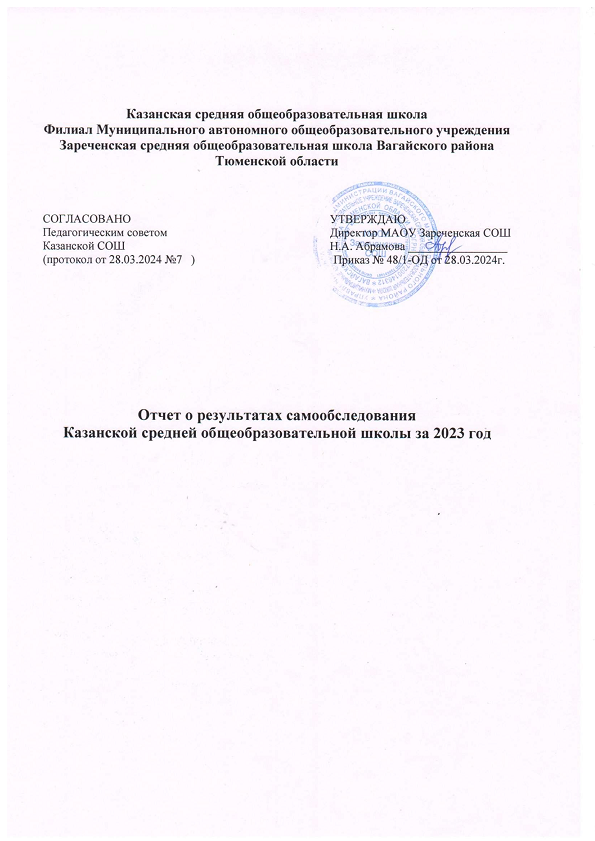 